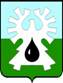 МУНИЦИПАЛЬНОЕ ОБРАЗОВАНИЕ ГОРОД УРАЙХанты-Мансийский автономный округ-Юграадминистрация ГОРОДА УРАЙПОСТАНОВЛЕНИЕот _______________ 	№ ______О внесении изменений в приложение 2 к постановлению администрации города Урай от 14.09.2018 №2385 «О Порядке составления проекта бюджета городского округа город Урай на очередной финансовый год и плановый период»На основании статьи 169, 184 Бюджетного кодекса Российской Федерации:1.	Внести в приложение 2 к постановлению администрации города Урай от 14.09.2018 №2385 «О Порядке составления проекта бюджета городского округа город Урай на очередной финансовый год и плановый период» следующие изменения.1)	в графе «Наименование мероприятий, материалы и документы» строки 5 после слов «на реализацию муниципальных программ» дополнить словами «, непрограммных направлений деятельности»;2)	в графе «Наименование мероприятий, материалы и документы» строки 6 после слов «ранее утвержденных муниципальных программ» дополнить словами «, включая изменения объема бюджетных ассигнований на финансовое обеспечение реализации муниципальных программ (с учетом региональных проектов, направленных на достижение целей, показателей и результатов федеральных проектов, в которых муниципальное образование город Урай принимает участие)»;3)	в графе «Наименование мероприятий, материалы и документы» строки 7 слова «и повышения производительности труда» исключить;4)	в графе «Срок предоставления» строки 26 слово «до» заменить словами «не позднее».2.	Опубликовать постановление в газете «Знамя» и разместить на официальном сайте органов местного самоуправления города Урай в информационно-телекоммуникационной сети «Интернет».3.	Контроль за выполнением постановления возложить на заместителя главы города Урай С.П. Новосёлову.Глава города  Урай 	А.В. Иванов